Утренний сбор«Моя семья»Ребенок наилучшим образом развивается тогда, когда он действительно увлечен процессом  обучения, активно включен в деятельность.  С этой целью ежедневно  в нашей группе проводится «утренний сбор», в процессе которого обеспечивается возможность конструктивного, познавательно-делового развития детей в ситуации естественного социально-эмоционального общения со сверстниками и взрослыми.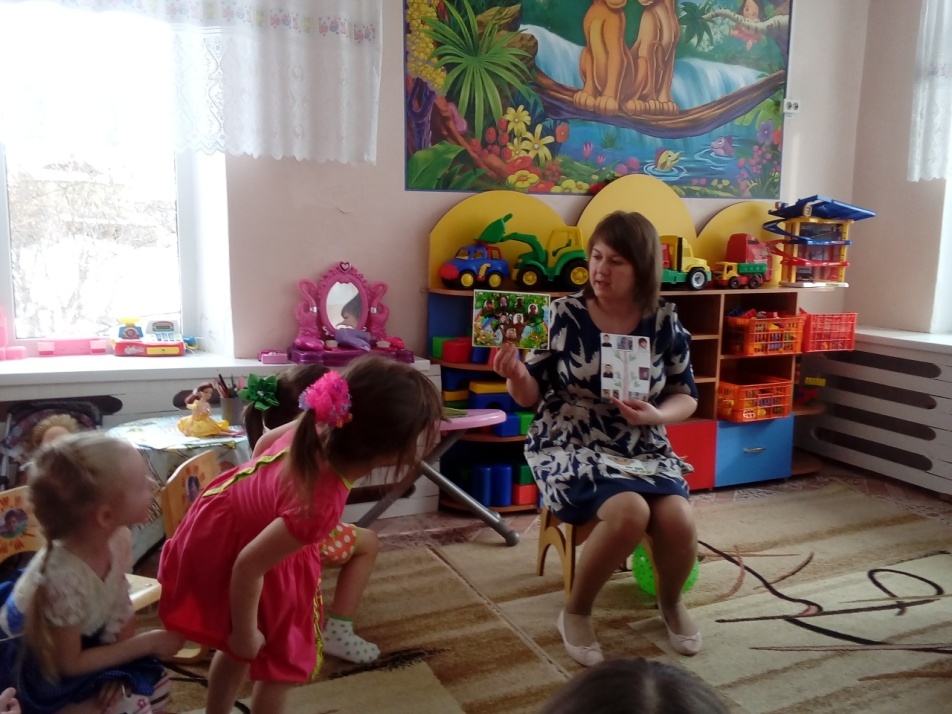 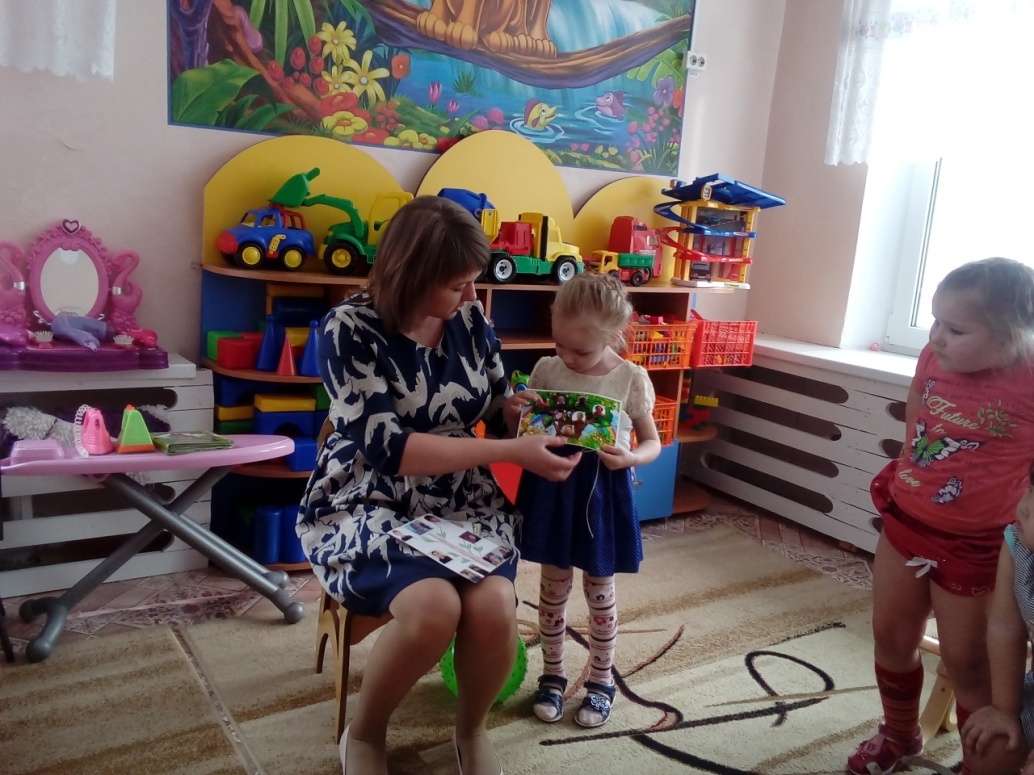 На очередном утреннем сборе ребята рассказывали о своей семье, делились сведениями о родителях и других ближних родственниках, об общих интересах и увлечениях. Каждому хотелось поделиться своими впечатлениями об изготовлении «генеологического древа».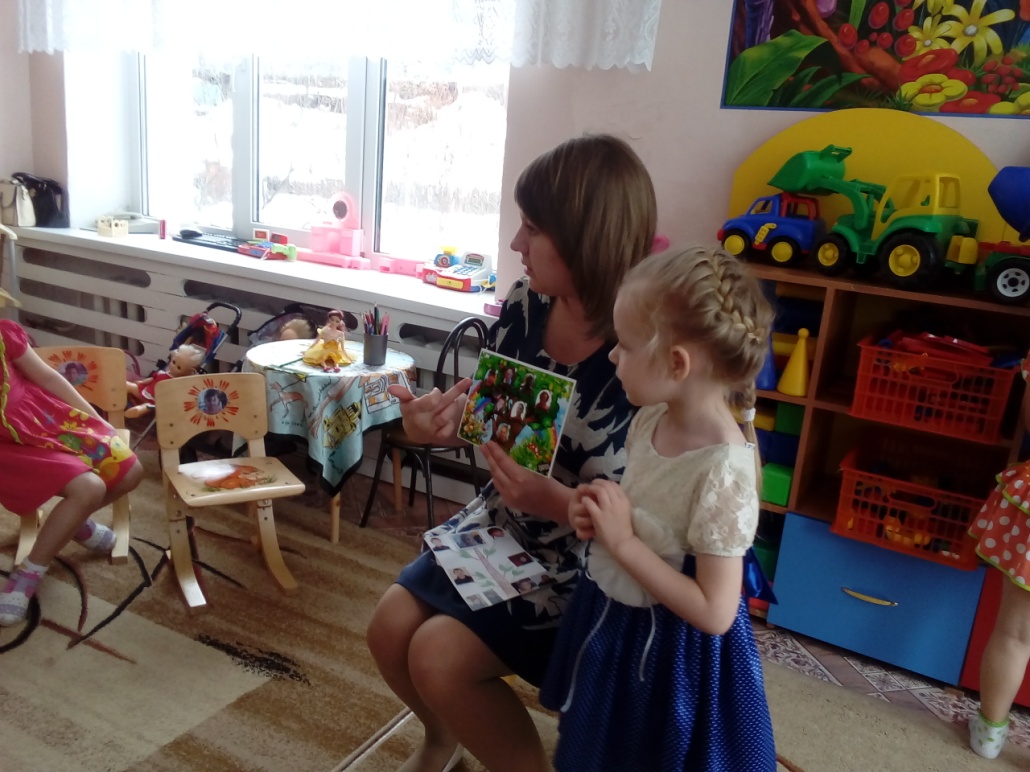 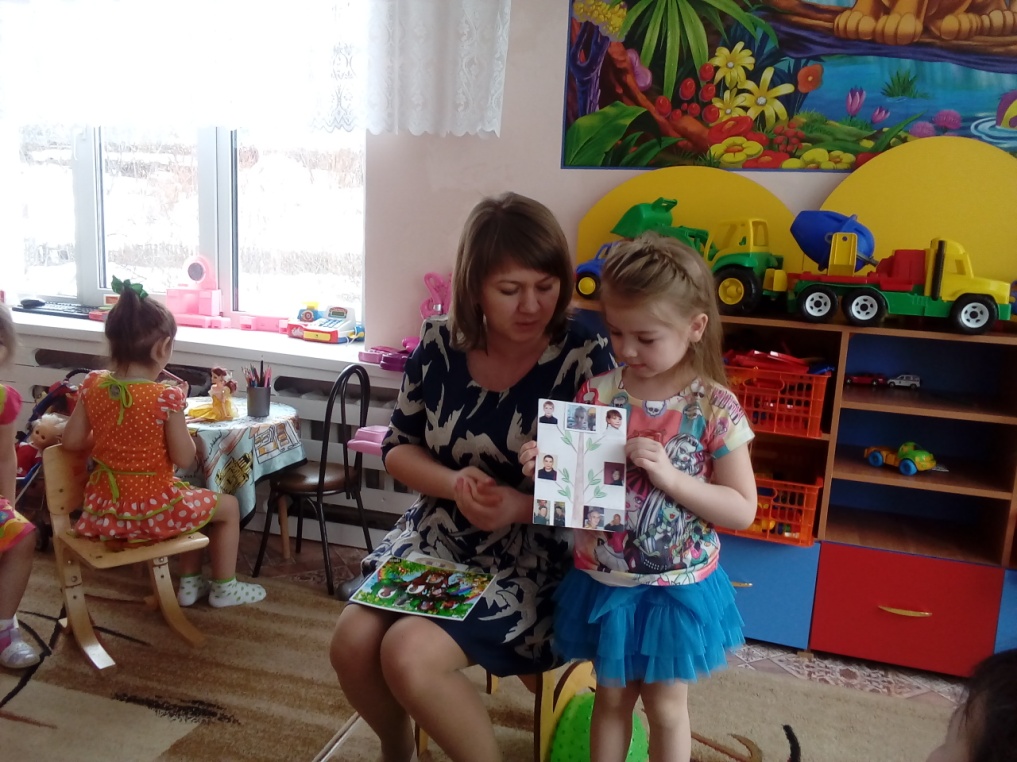 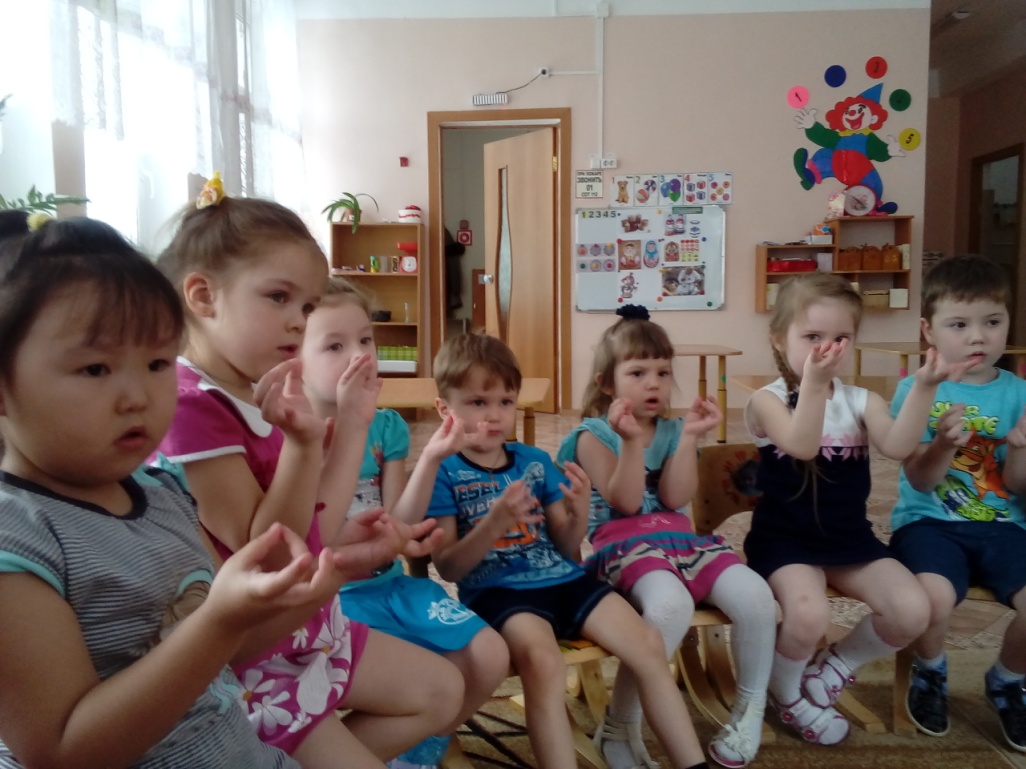 В заключении дети рассказывали стихи о семье и повторили пальчиковую игру «Семья»